À propos de cette leçonCette leçon est conçue pour aider les élèves à comprendre et à évaluer l’écart de financement entre les élèves des réserves et les élèves hors réserve en Ontario.Niveau scolaireCours/matièresObjectif d’apprentissageDuréesuggérée5-6Études socialesLangueMathématiquesJe peux expliquer comment fonctionne le financement des écoles dans les réserves et hors réserve. Je peux écrire pour évaluer et expliquer le déficit de financement.2–3
Cours (45 à 60 minutes)Liens avec le curriculumÉtudes sociales, 5e année COMMUNAUTÉ ET ENVIRONNEMENT : LE RÔLE DU GOUVERNEMENT ET LA CITOYENNETÉ RESPONSABLE B1 Application Les gouvernements et les citoyens travaillent ensemble  B1.1 Évaluer l’efficacité des mesures prises par un ou plusieurs paliers du gouvernement pour régler un problème d’importance nationale, provinciale, territoriale ou locale. B1.2 Élaborer un plan d’action pour aborder un enjeu social d’importance locale, provinciale, territoriale ou nationale. B2 Enquête : Perspectives divergentes sur les questions sociales et environnementales B2.1 Formuler des questions pour guider les enquêtes sur les enjeux sociaux ou environnementaux au Canada 
à partir de divers points de vue, y compris le point de vue du ou des paliers de gouvernement chargés d’aborder ces enjeux. B2.2 Recueillir et organiser divers renseignements et données qui présentent divers points de vue sur les enjeux sociaux et environnementaux canadiens, y compris le point de vue du ou des paliers de gouvernement responsables de la résolution de ces enjeux. B2.4 Interpréter et analyser l’information et les données pertinentes à l’enquête à l’aide de divers outils. B2.5 Évaluer les données probantes et tirer des conclusions sur les questions sociales ou environnementales, en soulignant les forces et les faiblesses des différentes positions sur ces questions, y compris le point de vue du ou des paliers de gouvernement responsables de la résolution de ces enjeux. B2.6 Communiquer les résultats des recherches en utilisant le vocabulaire approprié.B3 Comprendre le contexte : Rôles et responsabilités du gouvernement et des citoyens B3.2 décrire des responsabilités de différents paliers de gouvernement au Canada B3.7 Décrire différentes façons dont les citoyens peuvent agir pour résoudre les problèmes sociaux et environnementaux.Liens avec le programme d’études (suite)Études sociales, 6e année PATRIMOINE ET IDENTITÉ : LES COLLECTIVITÉS DU CANADA, PASSÉES ET PRÉSENTES A2 Enquête : Diversité, inclusion et identité canadienne  A2.1 Formuler des questions pour guider les recherches de différents points de vue sur l’expérience historique ou contemporaine de deux ou plusieurs communautés distinctes au Canada. A2.4 Interpréter et analyser l’information et les éléments de preuve pertinents recueillis en utilisant divers outils organisationnels.  A2.5 Évaluer les données probantes et tirer des conclusions au sujet des perspectives sur l’expérience historique ou contemporaine de deux ou plusieurs communautés distinctes au Canada. A2.6 Communiquer en français les résultats de son enquête en utilisant le vocabulaire approprié et en recourant 
à divers médias ou modes de présentationA3 Comprendre le contexte : Le développement des communautés au Canada  A3.4 Décrire les événements ou les développements historiques importants d’au moins deux communautés au Canada. A3.6 Identifier les principales différences, y compris les différences sociales, culturelles et économiques, entre deux ou plusieurs communautés historiques ou contemporaines au Canada.Mathématiques Numération et sens du nombre, 5e année Quantité et relations  Représenter, comparer et ordonner des nombres entiers et des nombres décimaux de 0,001 à 100 000 à l’aide de divers outils.  Lire et écrire en lettre des nombres entiers jusqu’à dix mille, en utilisant des contextes significatifs.  Résoudre des problèmes provenant de situations réelles qui se rapportent au nombres entiers jusqu’à 100 000. Sens des opérationsRésoudre des problèmes impliquant l’addition, la soustraction et la multiplication de nombres entiers, en utilisant diverses stratégies mentales.  Ajouter et soustraire des nombres décimaux jusqu’aux centièmes en utilisant des matériaux concrets, des estimations et des algorithmes.   Relations proportionnelles Démontrer une compréhension des relations multiplicatives simples impliquant des taux de nombres entiers, 
par des recherches à l’aide de matériaux et de dessins concrets.Mathématiques Numération et sens du nombre, 6e annéeQuantité et relationsReprésenter, comparer et ordonner des nombres entiers et des nombres décimaux de 0,001 à [100 000] 
1 000 000 à l’aide de divers outils. Liens avec le programme d’études (suite)Lire et écrire en lettre des nombres entiers jusqu’à [dix mille] cent mille, en utilisant des contextes significatifs.Résoudre des problèmes qui découlent de situations réelles et qui ont trait à la magnitude des nombres entiers jusqu’à [100 000] 1 000 000 000  Sens des opérationsUtiliser une variété de stratégies mentales pour résoudre des problèmes d’addition, de soustraction, de multiplication et de division de nombres entiers.  Utiliser l’estimation pour résoudre des problèmes impliquant l’addition et la soustraction de nombres entiers et de nombres décimaux, afin de juger le caractère raisonnable d’une solution.Relations proportionnellesReprésenter les relations à l’aide de taux unitairesPiste de réflexionPourquoi certains élèves de l’Ontario reçoivent-ils plus de fonds que d’autres pour leurs études? Est-ce que c’est juste?Liste des matériauxAnnexe A : Liste des fournitures scolaires – une copie par groupeAnnexe B : Shannen Koostachin – un exemplaire par élève pour les groupes de lecture guidée ou pour la lecture en classe.Papier graphiqueFeutresDurée(min.)Déroulement de la leçonL’évaluation comme 
et au service de l’apprentissage (auto-évaluation/évaluation par les pairs/évaluation de l’enseignant)MISE EN SITUATIONMISE EN SITUATIONMISE EN SITUATION10 à 15 minutesLes élèves devraient être assis en petits groupes de 4 à 6 personnes.  Demandez à la classe : « Si c’était la première semaine d’école et que vous aviez 10 $ pour acheter des fournitures, que feriez-vous? Pourquoi? » Présenter l’annexe à l’écran ou en faire des copies : Liste des fournitures scolaires.Remarque : Chaque groupe ne dispose que 10 $, et non 10 $ par élève. Encourager les élèves à dépenser la totalité de la somme, sinon le montant non dépensé sera pris et alloué ailleurs.En petits groupes, les élèves choisiront ce qu’ils achèteront en fonction de la liste fournie.  Maintenant, demandez : « Si c’était la première semaine d’école et que vous n’avez que 7 $ pour acheter des fournitures, qu’achèteriez-vous? Pourquoi? »Demandez à un représentant de chaque groupe de présenter les réponses aux questions suivantes : Comment vos réponses ont-elles changé en fonction du montant que vous aviez? Quels éléments de la liste avez-vous décidé de ne pas acheter?Ces articles sont-ils inutiles ou devez-vous vous contenter de moins?L’évaluation au service de l’apprentissage – notez les éléments considérés comme plus « nécessaires ».ACTIONACTIONACTION2 cours de 45 à 60 minutesApprenez-en davantage sur Shannen Koostachin (lecture en classe ou guidée – petit groupe) à l’aide de l’annexe B : Shannen Koostachin.Remarque : Le texte de l’annexe B provient de la Société de soutien à l’enfance et à la famille des Premières nations. Il existe de nombreuses autres sources d’information sur le rêve de ShannenAprès avoir lu le texte, partagez ces statistiques avec les élèves :En Ontario, le montant moyen alloué par le gouvernement provincial par élève de l’élémentaire dans une école publique est de 10 000 $ par année.En Ontario, le montant moyen accordé par le gouvernement fédéral par élève de l’élémentaire vivant dans les réserves est de 7 000 $ par année.L’évaluation au service de l’apprentissage – créez une liste de vocabulaire avec les élèves pendant que vous lisez.Durée(min.)Durée(min.)Déroulement de la leçonDéroulement de la leçonL’évaluation comme 
et au service de l’apprentissage (auto-évaluation/évaluation par les pairs/évaluation de l’enseignant)ACTION (suite)ACTION (suite)ACTION (suite)ACTION (suite)ACTION (suite)Demandez aux élèves d’écrire les montants ci-dessus sous forme de ratio, réduit à la valeur la plus faible (10/7). Affichez le résultat dans la salle de classe pour que tous puissent le voir quand ils entrent en classe au cours des prochains jours.Explorez le terme « déficit de financement » avec les élèves en petits groupes ou dans le cadre d’une discussion en grand groupe. Lisez ensemble l’annexe C – Motion 571 qui devint plus tard la motion 201 connue sous le nom de « Le rêve de Shannen ». Cette motion, présentée à l’origine par le député de Timmins-Baie James, Charlie Angus, en 2010, a été adoptée à l’unanimité à la Chambre des communes du Canada en 2012, mais l’écart de financement entre les étudiants dans les réserves et hors réserve des systèmes publics demeure.Les élèves participeront de façon autonome à une activité RAFT (annexe D). Un RAFT est un tableau de choix des devoirs où les élèves sont en mesure de démontrer leur compréhension du matériel en choisissant leur mode de présentation.Demandez aux élèves d’écrire les montants ci-dessus sous forme de ratio, réduit à la valeur la plus faible (10/7). Affichez le résultat dans la salle de classe pour que tous puissent le voir quand ils entrent en classe au cours des prochains jours.Explorez le terme « déficit de financement » avec les élèves en petits groupes ou dans le cadre d’une discussion en grand groupe. Lisez ensemble l’annexe C – Motion 571 qui devint plus tard la motion 201 connue sous le nom de « Le rêve de Shannen ». Cette motion, présentée à l’origine par le député de Timmins-Baie James, Charlie Angus, en 2010, a été adoptée à l’unanimité à la Chambre des communes du Canada en 2012, mais l’écart de financement entre les étudiants dans les réserves et hors réserve des systèmes publics demeure.Les élèves participeront de façon autonome à une activité RAFT (annexe D). Un RAFT est un tableau de choix des devoirs où les élèves sont en mesure de démontrer leur compréhension du matériel en choisissant leur mode de présentation.L’évaluation au service de l’apprentissage – co-créer des critères de réussite pour l’activité RAFTÉvaluation de l’apprentissage – Rubrique RAFT (Annexe E)L’évaluation au service de l’apprentissage – co-créer des critères de réussite pour l’activité RAFTÉvaluation de l’apprentissage – Rubrique RAFT (Annexe E)Durée(min.)Durée(min.)Déroulement de la leçonDéroulement de la leçonL’évaluation comme et au service de l’apprentissage (auto-évaluation/évaluation par les pairs/évaluation de l’enseignant)CONSOLIDATIONCONSOLIDATIONCONSOLIDATIONCONSOLIDATIONCONSOLIDATION30 minutesLes élèves seront maintenant encouragés à partager leur compréhension du déficit de financement en créant une campagne au sein de l’école. Dirigez une discussion avec les élèves sur les étapes à suivre. Noter les idées des élèves sur du papier graphique. Parmi les idées possibles, mentionnons :Participer à la campagne « Ayez un cœur » de la Société de soutien à l’enfance et à la famille des Premières Nations (14 février).  Rédiger une annonce pour informer les autres élèves et les enseignants du déficit de financement.Créer de petites affiches de sensibilisation à la question.Recherche jumelée avec une école située dans une réserve (correspondants, messagerie vidéo, etc.)Les élèves seront maintenant encouragés à partager leur compréhension du déficit de financement en créant une campagne au sein de l’école. Dirigez une discussion avec les élèves sur les étapes à suivre. Noter les idées des élèves sur du papier graphique. Parmi les idées possibles, mentionnons :Participer à la campagne « Ayez un cœur » de la Société de soutien à l’enfance et à la famille des Premières Nations (14 février).  Rédiger une annonce pour informer les autres élèves et les enseignants du déficit de financement.Créer de petites affiches de sensibilisation à la question.Recherche jumelée avec une école située dans une réserve (correspondants, messagerie vidéo, etc.)L’évaluation au service de l’apprentissage – qu’aimeraient faire ou apprendre les élèves pour renforcer leur compréhension du déficit de financement?L’évaluation au service de l’apprentissage – qu’aimeraient faire ou apprendre les élèves pour renforcer leur compréhension du déficit de financement?DÉVELOPPEMENT DES IDÉES :DÉVELOPPEMENT DES IDÉES :DÉVELOPPEMENT DES IDÉES :DÉVELOPPEMENT DES IDÉES :DÉVELOPPEMENT DES IDÉES :Participer à une ou plusieurs des « étapes à suivre » décrites dans le document Consolidation.Trouver Attawapiskat sur une carte de l’Ontario et dresser la liste de certains des défis qu’une collectivité éloignée peut avoir à relever pour obtenir des biens et services. Vu l’isolement, pensez-vous qu’il soit juste qu’une école comme comme J.R. Nakogee reçoive moins de fonds que les écoles plus proches des ressources?Participer à une ou plusieurs des « étapes à suivre » décrites dans le document Consolidation.Trouver Attawapiskat sur une carte de l’Ontario et dresser la liste de certains des défis qu’une collectivité éloignée peut avoir à relever pour obtenir des biens et services. Vu l’isolement, pensez-vous qu’il soit juste qu’une école comme comme J.R. Nakogee reçoive moins de fonds que les écoles plus proches des ressources?RESSOURCESRESSOURCESRESSOURCESRESSOURCESRESSOURCEShttp://www.edu.gov.on.ca/fre/funding/1617/2016_technical_paper_fr.pdf People for Education: https://peopleforeducation.cahttps://fncaringsociety.com/sites/default/files/Shannens-letter-fr_0.pdfhttps://www.pbo-dpb.gc.ca/fr/blog/news/First_Nations_Educationhttps://www.cbc.ca/news/canada/thunder-bay/first-nations-education-funding-gap-1.3487822https://fncaringsociety.com/fr/au-sujet-de-shannen-koostachinhttp://www.edu.gov.on.ca/fre/funding/1617/2016_technical_paper_fr.pdf People for Education: https://peopleforeducation.cahttps://fncaringsociety.com/sites/default/files/Shannens-letter-fr_0.pdfhttps://www.pbo-dpb.gc.ca/fr/blog/news/First_Nations_Educationhttps://www.cbc.ca/news/canada/thunder-bay/first-nations-education-funding-gap-1.3487822https://fncaringsociety.com/fr/au-sujet-de-shannen-koostachinFournitures scolairesShannen KoostachinShannen Koostachin de la Première nation d’Attawapiskat a dirigé la Campagne de l’école d’Attawapiskat, un mouvement visant à permettre aux enfants des Premières nations de fréquenter des écoles « sûres et confortables » et de recevoir un enseignement de qualité fondé sur leur culture.Shannen savait d’expérience qu’il est difficile d’apprendre lorsqu’on fréquente une école sous-financée d’une réserve. La seule école élémentaire d’Attawapiskat, qui accueillait 400 écoliers, a été fermée, car elle se trouvait sur un terrain contaminé par des milliers de gallons de diesel. Le gouvernement fédéral a donc érigé des installations temporaires sur le terrain de jeu de cet établissement en attendant qu’une nouvelle bâtisse soit construite. Neuf ans plus tard, il n’y a toujours pas de nouvelle école.Shannen n’a jamais fréquenté de véritable école. Au fil du temps, l’état des installations mobile s’est dégradé : le système de chauffage cessait souvent de fonctionner, les enfants devaient sortir dans le froid pour changer de classe et les portes ne fermaient plus correctement. Les enfants de sa réserve ont donc lancé la Campagne de l’école d’Attawapiskat afin de prendre contact avec les enfants non autochtones des quatre coins du pays et leur demander d’écrire au gouvernement fédéral pour qu’il finance la construction d’une nouvelle école à Attawapiskat.Des milliers d’enfants ont répondu à l’appel, et trois ministres des Affaires indiennes ont promis de financer la construction d’une nouvelle école pour ensuite revenir sur leur parole. Les enfants ont donc continué à écrire. Quand le ministre des Affaires indiennes, Chuck Strahl, leur a écrit en 2008 pour leur faire savoir qu’ils ne pouvaient pas financer une nouvelle école, les élèves de 8e années ont annulé leur voyage de fin d’année à Niagara Falls et ont remis les fonds à trois jeunes, dont Shannen, pour qu’ils puissent rencontrer le ministre et lui demander de financer la construction d’une nouvelle école.M. Strahl a indiqué que le gouvernement n’avait pas les moyens de financer la construction d’une nouvelle école. Shannen ne l’a pas cru et a dit au ministre qu’elle ne baisserait jamais les bras parce que les enfants de sa communauté méritaient une véritable école. Elle a tenu sa parole. Shannen a discuté avec des milliers de personnes leur demandant de l’aider pour que tous les enfants puissent recevoir un enseignement de qualité et fréquenter une école confortable. C’était une oratrice inspirante, parce qu’elle parlait avec son cœur. En 2009, à l’Université de Toronto, elle a prononcé un discours enflammé lors d’une conférence sur le droit à l’éducation organisée par les enfants d’Attawapiskat, à laquelle 500 autres enfants ont participé.Le leadership de Shannen était remarquable et elle a été en lice, à titre d’ambassadrice de tous les enfants d’Attawapiskat, pour le Prix international de la paix pour les enfants remis par les lauréats du prix Nobel. En 2009, M. Sthral a promis une nouvelle école aux enfants d’Attawapiskat.En mai 2010, Shannen Koostachin est décédée dans un accident d’automobile. Grâce au soutien de sa famille, de ses amis et de sa communauté, son rêve est devenu une campagne, qui porte son nom, afin que tous les enfants des Premières nations de l’ensemble du pays puissent fréquenter des 
écoles « sûres et confortables » et recevoir un enseignement de bonne qualité qui les rend fiers 
d’eux-mêmes.Source : https://fncaringsociety.com/fr/au-sujet-de-shannen-koostachinLe rêve de Shannen à la Chambre des communes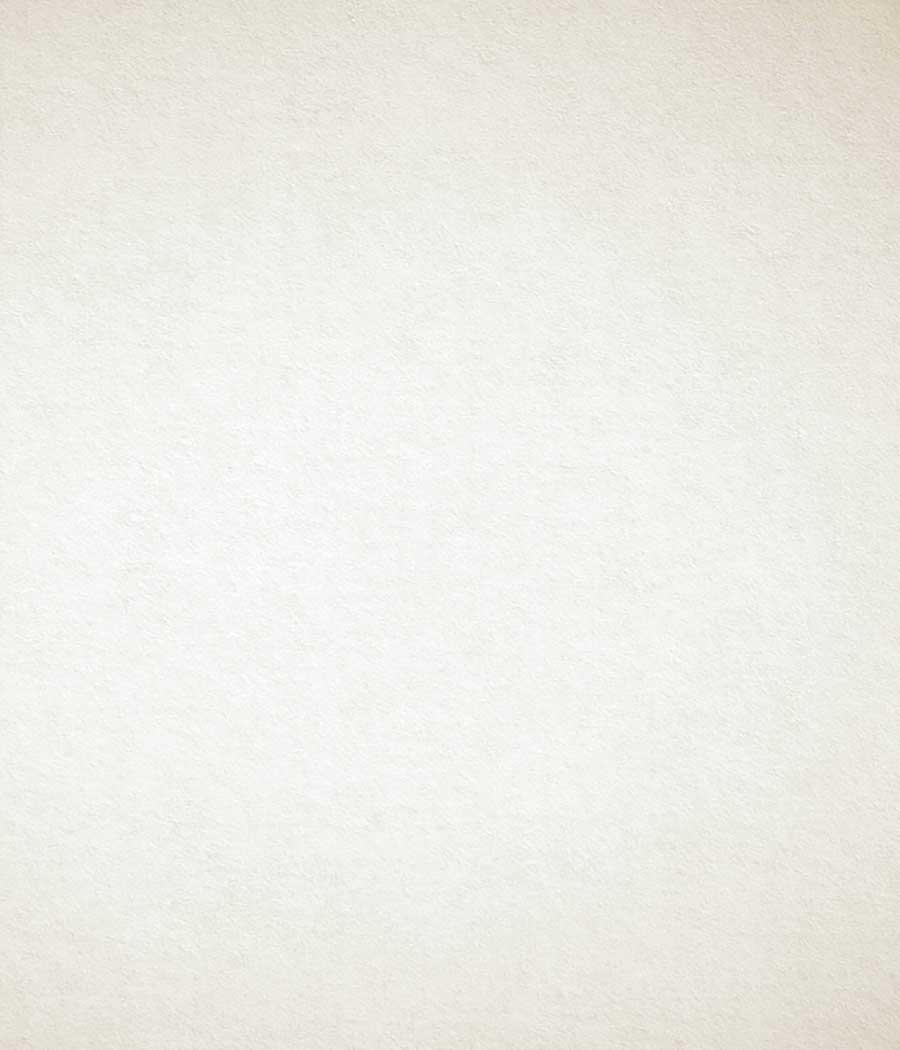 Cadre du RAFTRubrique pour les activités RAFT